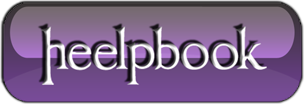 How to generate a number between 2 other numbers (Visual Basic)The question is : “How can I generate a number between 2 other numbers?”The main problem with this is that many people haven’t realised that the Rnd function returns a value less than 1 BUT greater than or equal to zero (0<=Rnd<1).So since most people think that the Rnd function can generate the number 1, the algorithms they use are incorrect. The correct way is this :Int((upperbound - lowerbound + 1) * Rnd + lowerbound)Which can easily be put into a function:Private Function RandomInteger(Lowerbound As Integer, Upperbound As Integer) As Integer    RandomInteger = Int((Upperbound - Lowerbound + 1) * Rnd + Lowerbound)End Function…and an example of using it is:Private Function RandomInteger(Lowerbound As Integer, Upperbound As Integer) As Integer    RandomInteger = Int((Upperbound - Lowerbound + 1) * Rnd + Lowerbound)End FunctionPrivate Sub Form_Load()    Randomize 'Just once to start getting random numbers    MsgBox RandomInteger(1, 52)End SubThe code above would be used most of the times for a card game, to draw a card at random. If we set Lowerbound=1 and Upperbound=6 then we would have ourselves dice rolling code. 